 Základní škola Měcholupy, okres Lounyč.p. 2, 439 31 MěcholupyIČO 61357430VÝROČNÍ ZPRÁVA ŠKOLNÍ ROK 2019 – 2020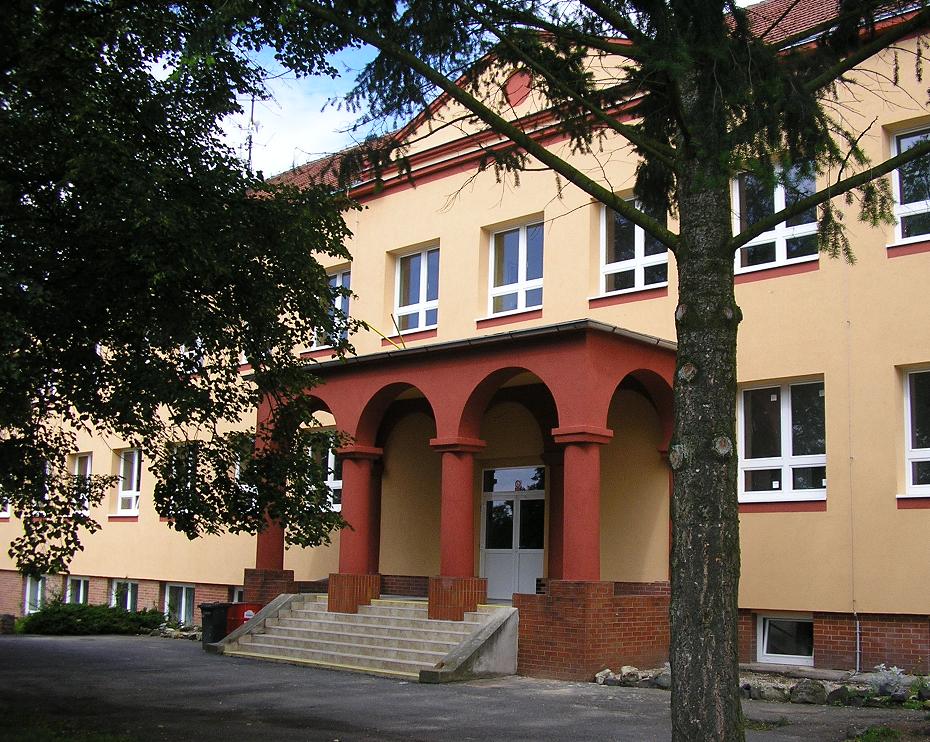 Zpracovala: Mgr. Klára Cíglová ( ředitelka školy ke dni 31.8.2020)a) základní údaje o škole, jimiž jsou název, sídlo, charakteristika školy, zřizovatel školy, údaje o vedení školy, adresa pro dálkový přístup, údaje o školské radě,Základní údaje o škole:Základní škola Měcholupy, okres Lounyč.p. 2439 31 MěcholupyŘeditelka: Mgr. Klára CíglováPrávní forma: příspěvková organizaceIČO: 61357430IZO: 061357430Resortní identifikátor ředitelství školy (REDIZO): 600082946Telefon: 415722512 (ředitelna)Fax:       415722512elektronická adresa podatelny info@zsmecholupy.czidentifikátor datové schránky mbrgyu7další možnost elektronické komunikace ciglova@zsmecholupy.czE-mail: info@zsmecholupy.czwww stránky: www.zsmecholupy.czZřizovatel školy:Městys MěcholupyMěcholupy 12439 31 MěcholupyStarostka: Ing. Doris ČerníkováIČO: 265233Telefon: 415722536 (podatelna,spojovatelka)Fax:       415722536E-mail: obecniurad@mecholupy-sc.czwww stránky:  www.mecholupy-sc.czCharakteristika školy:Základní škola Měcholupy, okres Louny, č.p. 2 je úplná základní škola s prvním a druhým stupněm. Kapacita školy je 270 žáků. Poskytuje základní vzdělávání žákům 1. až 9. ročníku. Počet tříd školy je 9 tříd. Součástí školy je školní družina, která poskytuje zájmové vzdělání 60 žákům, školní klub a školní jídelna, ve které se stravuje kolem 130 žáků.Školská rada:Složení školské rady bylo zvoleno v říjnu 2017. Rada pracuje ve složení 3 členů:Zástupce školy: Mgr. Gondeková HelenaZástupce rodičů: Hofericová LenkaZástupce jmenovaný zřizovatelem: Uldrich Tomáš Předsedou školské rady byla zvolena paní Mgr. Gondeková HelenaVe školním roce 2020/2021 proběhnou nové volby do Školské rady.b) přehled oborů vzdělání, které škola vyučuje v souladu se zápisem ve školském rejstříku,1. Školní vzdělávací program pro základní vzdělávání-Tvořivá školac) rámcový popis personálního zabezpečení činnosti školy,Pedagogický sbor Mgr. Cíglová Klára                    			ředitelka školySylvie Kučerová					asistentka ředitelkyMgr. Helena Gondeková 				učitelka 1. stupněPavlína Havlová, DiS					vychovatelkaMgr. Jiří Polák 					učitel 2. stupně	Mgr. Lucie Městecká                			učitelka 1. stupněIng. Drahomíra Kolouchová				učitelka 2. stupněMgr. Zuzana Lalíková			              	učitelka 1. stupněMgr. Eliška Maděrová					učitelka 2. stupněMgr. Zuzana Marešová    		 		učitelka 1. stupněBc. Anna Cíglová             				učitelka 2. stupněMgr. Marie Brejchalová				učitelka 2. stupněMgr.Stanislava Dlouhá				učitelka 2. stupněAlena Půtová                                                                   učitelka 1. stupněBc. Šárka Nastoupilová				vychovatelkaBc. Sabina Nováková   				asistentka pedagogaDenisa Bendová 					asistentka pedagogaTHPLenka Kindermanová			 		hospodářka + vedoucí ŠJSprávní zaměstnanciHana Svítková						uklízečkaLenka Kostelníková					uklízečkaLenka Hofericová 					školnice (dlouhodobě nemocná)Pavel Exner                                                                       domovníkŠkolní jídelnaMartina Cibulková						vedoucí kuchařkaAlena Šarkoziová						pomocná kuchařkaKvalifikace pedagogických pracovníků školyd) údaje o přijímacím řízení nebo o zápisu k povinné školní docházce a následném přijetí do školyDne 11.3.2020 byly vládním nařízením z důvodu koronavirové pandemie uzavřeny školy všech stupňů vzdělávání. Zápis k povinné školní docházce se konal v týdnu od 11. dubna a 15. dubna 2020.K zápisu se dostavilo celkem 20 zákonných zástupců s potřebnou dokumentací bez dětí.Do prvního ročníku bylo přijato ze zapsaných dětí 16.O odklad školní docházky požádal:Csiba Jakub, Měcholupy 174 – odklad povolenTábor Václav, Měcholupy 80 – odklad povolenKopřivová Marie, Holedeč 98 – odklad povolenKopřivová Tereza, Holedeč 98 – odklad povolenPřistěhoval do 1.roč: Balog DanielOpakuje ročník : Oláh Jakube) údaje o výsledcích vzdělávání žáků podle cílů stanovených školními vzdělávacími programy a podle poskytovaného stupně vzdělání včetně výsledků závěrečných zkoušek, maturitních zkoušek a absolutoriíviz. Přílohaf) údaje o prevenci sociálně patologických jevů Základní škola Měcholupy, č.p. 2, 439 31 MěcholupyEvaluace Minimálního preventivního programu  2019 - 2020            Škola má vypracovaný minimální preventivní program, prevence probíhá ve všech ročnících. Na začátku školního roku byl věnován 1. týden osobnostní a sociální výchově. V tomto týdnu pracovaly jednotlivé třídy se svými třídními učiteli. Byly zařazovány takové aktivity, které napomáhaly ke stmelení kolektivů tříd, ke zlepšování schopností žáků vzájemně spolupracovat, komunikovat, napomáhaly k sebepoznání žáků a ke zvyšování jejich sebevědomí. V tomto týdnu si také třídy vytvářely svoje třídní pravidla chování. Cílem bylo vytvořit v třídních kolektivech takové vztahy, které by snížily riziko vzniku šikany a umožnily začlenit se nově příchozím žákům do kolektivu.               Ke snížení rizika šikany mezi žáky jsme využívali různé kulturní a sportovní aktivity, kde se formou diskuse s dětmi snažíme vštípit do jejich paměti základní právní znalosti, jak se mají zachovat při různých situacích, které jim připraví život, jak předcházet páchání kriminality, ale také snižovat obavy z ní a poskytovat školákům informace o možnostech ochrany před trestní činnosti.    Negativní jevy:V letošním školním roce se škola potýkala s těmito negativními projevy chování:slovní i fyzické napadání spolužáků, vulgární chování k pedagogickým pracovníkůmpoškozování a ničení majetku školyublížení na zdravízáškoláctví a z něho vyplývající množství neomluvených hodinVšechny tyto negativní jevy byly důkladně prošetřeny za přítomnosti výchovné poradkyně školy Mgr. Kláry Cíglové a školní metodičky prevence Mgr. Heleny Gondekové. Každý případ byl individuálně prošetřen, vyhodnocen se všemi důsledky z něho vyplývajících. Při řešení negativních projevů chování škola spolupracovala s Odborem sociálně právní ochrany dětí (OSPOD), sociálními kurátorkami, Střediskem výchovné péče (SVP)Pšov, Policií ČR, Pedagogicko-psychologickou poradnou a v neposlední řadě s rodiči žáků.            Integrovaní žáci byli zohledňováni podle individuálních vzdělávacích plánů, které byly nově na tento školní rok vypracovány a potvrzeny konzultanty. Dále byli zohledňováni žáci se zdravotním znevýhodněním a žáci, kterým je zohlednění jejich vzdělávacích potřeb doporučeno, viz hodnocení VP.            Vedeme žáky k odpovědnosti za své chování a jednání, vyžadovat dodržování školního řádu a pravidel slušného a bezpečného chování, zamezit řešení konfliktů mezi žáky nepřiměřenými prostředky. Také jsme pružně reagovali na problémy týkající se rizikového chování žáků ve třídách a nevhodné umísťování fotografií na facebooku, v messengeru. Zvýšenou pozornost věnujeme žákům s rizikovým chováním, vyžadujeme spolupráce s rodiči – důsledné plnění konkrétních úkolů, pomoc při řešení chování jejich dětí, větší komunikaci se školou. Snažíme se, aby rodiče více využívali konzultační hodiny učitelů. Za výchovu svého dítěte opravdu zcela odpovídají jen rodiče. Jednou z nejlepších variant předcházení a řešení školních problémů, nejen problémů se šikanou, je kvalitní a vstřícná spolupráce rodičů se školou. Kdy obě strany si uvědomují, že cíl mají stejný. Vychovat z našich dětí slušné a vzdělané lidi.                  V oblasti prospěchu byli ve třídách v I. pololetí žáci s vyznamenáním, ale jsou i žáci, kteří učivo nezvládli a byli hodnoceni známkami nedostatečnými. (viz hodnocení VP) Ve II. pololetí byli hodnoceni na základě výsledků žáků z prezenční výuky v únoru a březnu. Učitelé přihlédli i ke snaze dětí v období výuky na dálku a k jejich výsledkům z prvního pololetí. Současně zohlednili rozdílné podmínky pro distanční vzdělávání v rodinách, aby nikoho nepoškodili.Cílové skupiny         Do MPP byli zapojeni všichni žáci školy, pedagogové, nepedagogičtí zaměstnanci školy, rodiče a širší veřejnost.Organizace MPP          Žáci naší školy jsou informováni o tom, s kým mohou řešit vzniklé problémy. Na nižším stupni jsou to zejména třídní učitelky a metodička prevence. Zde žáci i učitelé několikrát využili konzultační hodiny s metodičkou prevence. Na vyšším stupni je to metodička prevence s výchovnou poradkyní. Výchovné problémy, otázky týkající se volby povolání a další možné problémy lze konzultovat s výchovnou poradkyní paní Mgr. Klárou Cíglovou. Konzultační hodiny žáci po domluvě několikrát využili. Metodické materiály na protidrogovou nástěnku. Třídnické hodiny /TH/probíhají v každé třídě minimálně 1 x měsíčně. Náplní TH jsou mj. komunitní kruhy, hry zaměřené na spolupráci, podporující argumentaci, hry na zklidnění a uvolnění i podporující soustředění, stmelování, práce s pravidly a řešení aktuálních problémů třídy, práce se vztahy ve třídě, rozvoj specifických dovedností, specifická prevence, diagnostika třídy a další aktivity  Způsoby realizace MPP: - třídní schůzky, třídnické hodiny, žákovský parlament, besedy, projekty, skupinová práce, diskuze, školní výlety individuální konzultace, nástěnky.- spolupráce celého učitelského sboru při plnění MPP  - velmi dobře pracuje tým, metodik prevence a výchovný poradce, který spolu s třídními učiteli řeší závažné nedostatky v chování žáků nebo stížnosti rodičů na chování některých žáků k jejich dětem-dále probíhá standartní spolupráce s učiteli při organizaci různých preventivních aktivit. MPP v jednotlivých předmětech         Preventivní výchova byla vhodnou formou začleněna do jednotlivých předmětů na I. i II. stupni (do prvouky, vlastivědy, přírodovědy, rodinné výchovy, výchovy k občanství, přírodopisu, chemie, českého jazyka, výtvarné výchovy, do cizích jazyků). Žáci jsou v příslušných předmětech informováni o změnách probíhajících v období dospívání. Neustále jsou upozorňováni různými metodami, programy i pořady na problémy a nebezpečné jevy s tímto obdobím spojené (šikanování, alkohol, kouření, další omamné látky, setkání a komunikace s cizími lidmi apod.) I nadále byl a je kladen důraz na nebezpečí kyberšikany a přísný zákaz pořizování nahrávek nevhodných aktivit a jejich následné zveřejňování na facebooku.Uskutečněné akce MPP a jejich hodnocení         Spolupráce s rodiči je navázána hlavně v případě objevení sociálně patologických jevů. Ostatní rodiče jsou pravidelně o akcích a činnosti metodika informováni pomocí webových stránek, na třídních schůzkách. Rodiče jsou také zváni na školní akce, které škola pořádá několikrát do roka.           Individuálně se pracuje s vytipovanými agresory v jednotlivé třídě (na tip třídního učitele, spolužáka), čímž se snižuje počet případných agresorů na škole.          Učitelé jsou pokaždé seznamováni se změnami zákonů či jejich úpravami na poradách nebo pomocí emailu.           Je kontrolována činnost dle MPP vždy na začátku roku, zda jsou daná témata zařazena do výuky.           Na škole i nadále funguje schránka důvěry, kterou žáci zatím nevyužili. Byl organizován několikrát Den prevence. Žáci si povídali o právech a zejména povinnostech, které s sebou přináší dovršení věku patnácti let, o kyberšikaně a nebezpečí internetu, o riziku kouření, drog a alkoholu apod. Během roku bylo zajištěno mnoho dalších akcí: Drakiáda, Sportovní den, plavecký výcvik, Dětské dopravní hřiště, divadlo, knihovna a muzeum v Žatci, Čertovský den, Vánoční jarmark, Velikonoční jarmark, Vánoční turnaj v přetahování lanem, Vyhodnocení akcí         Většina akcí z MPP se během školního roku 2019-2020 úspěšně realizovala jen do 11.3.2020. Poté byly školy zavřené a výuka probíhala online. Díky nim si žáci uvědomují rizika sociálně patologických jevů. Dokážou pojmenovat rizika spojená s kouřením, pitím alkoholu, užíváním drog a zneužíváním léků, rizika záškoláctví apod. Znají význam harmonických mezilidských vztahů pro zdravý životní styl. Respektují odlišné názory, myšlení, chování a zájmy lidí. Umí sdělit svůj názor. Dokážou částečně či za pomoci pedagoga řešit neshody a spory se spolužáky nenásilným způsobem. Umí pracovat ve skupině. Vědí, jak postupovat za mimořádných událostí. Projekty a jejich hodnocení           Erasmus + I v letošním školním roce se naše škola zapojila jako partner do mezinárodního projektu NATURAL EDUCATION FOR DIGITAL STUDENTS. Naši další partneři jsou školy z: Turecka, Španělska, Polska, Itálie. Navštívili jsme Španělsko, Turecko a Polsko.          Naše žáky vedeme k ekologickému chování, a proto se každoročně zapojujeme do projektu „Ekoškola“.            Projekt v rámci výzvy č. CZ.02.3.X/0.0/0.0/18_063/0012576 Šablony II pro ZŠ Měcholupy.            „Školní podpora pro žáky“ je projekt zaměřený na osobnostně profesní rozvoj pedagogů, společné vzdělávání žáků, podpora extrakurikulárních aktivit a spolupráce s rodiči žáků.            Jsme zapojeni v projektu MAP ORP Žatec. Hlavním cílem projektu MAP je změnit stávající neutěšený stav v oblasti školního vzdělávání, neformálního a zájmového vzdělávání dětí a žáků do 15 let a to tak, že bude podpořena spolupráce zřizovatelů, škol a ostatních aktérů ve vzdělávání. Z toho vyplývá společné informování, vzdělávání a plánování partnerských aktivit v řešení místních a konkrétních problémů a potřeb. Důležitou podmínkou je shoda všech zúčastněných subjektů na prioritách v oblasti vzdělávání, respektování již vytvořených, aktivních partnerství a příprava akčního plánu aktivit.                        Účastnili jsme se projektu 72 hodin, jehož cílem je zapojit co nejvíce mladých lidí a ukázat jim, že stačí málo, aby společně dokázali mnoho! Přesvědčit je, že jsou sami schopní změnit věci, které se jim nelíbí. Naučit je spolupracovat a víc vnímat svět kolem sebe. Díky pořádání jednotlivých projektů také posílit vztahy v místních komunitách a vytvořit hodnoty a zajímavé podněty pro smysluplné trávení volného času.      Již několik let se snažíme vytvářet zdravé prostředí ve škole, respektujeme a podporujeme zdraví žáků i dospělých po stránce tělesné, duševní i sociální. Přihlásili jsme opět do sítě programu Škol podporujících zdraví a vytvořili jsme Program Zdravé školy.         Celá ZŠ Měcholupy se zapojila do celostátního projektu "Ukliďme Česko", který významně podpořila obec Měcholupy.        Cílem projektu Očima generací je podpora mezigenerační komunikace. Žijeme vedle sebe, ve svých vlastních ulitách. V oblasti komunikace se více pohybujeme ve virtuálním než reálném světě, a v okamžicích osobního setkávání jsme vůči sobě cizinci, kteří toho o sobě navzájem příliš mnoho neví. Někteří žáci vytvořili výtvarná díla na téma „Vystup ze své ulity“, ve kterých znázorňují své pocity, svůj pohled na život a dění v něm. Jiní napsali autorské čtení na téma Pohledy do duše i srdce, kde popisují, jak vidí svět, zapomenuté sny i přání.        Projekt GivingTuesday podporuje a oslavuje chuť pomáhat druhým.           Zapojujeme se do akcí na podporu inkluzivního vzdělávání, neboť v naší společnosti je mnoho dětí, mladých i dospělých, kteří mají zkušenost s vyloučením z komunity, z důvodu uzavřenosti postojů k chudobě, kulturnímu prostředí, postižení, poruchám učení či chování, sociálnímu zázemí, rase, pohlaví nebo sexuální orientaci. Další projekty: Den v modrém Ekoškola, Recyklohraní, Rodiče vítáni, Zdravé zuby, Zdravá 5, Ovoce do škol, Tonda Obal, Škola v lese-les ve škole, Kontík a Třídílek, Dýňobraní, Sportovní odpoledne, Koláčobraní aj   Každý projekt a projektový den je zaměřen na komunikaci mezi žáky, dále na vlastní iniciativu žáků, vede ke kvalitní spolupráci s ostatními žáky. Zaměřuje se také na prevenci sociálně patologických jevů (šikana, vandalismus aj.), vede žáky k vytváření pozitivních cílů a hodnot, hledání možnosti využití volného času. Důležitá je také spolupráce rodiny a školy. Rodiče žáků se mohou přímo podílet na tvorbě aktivit nebo pomáhat radami, snižuje se riziko šikany. Také máme projektové dny zaměřené na úpravy školní botanické zahrady, bylinková zahrady, péče o rosarium, jezírko, budky, ptáky, bunkr.Činnost ekoparlamentu        Aktivní činnost vykazovala žákovská samospráva. Předseda ŽS problémy prodiskutované na schůzkách projednával s vedením školy – obě strany se snažily hledat optimální řešení. Byla zřízena nástěnka samosprávy, na které byli žáci pravidelně informováni o činnosti ŽS. Pozitivním směrem se rozvíjí komunikace (diskuze) žák-žák, žák- učitel (vedení školy). Využití volného času žáků      Žáci dostatečně využívali nabídku volnočasových aktivit, které pro ně organizovala škola: školní družina, školní klub a kroužky zřízené při škole (Kroužek PC, keramický, Kroužek kytary, WING TSUN, Taneční, Matematika). Také funguje na škole „ ŠKOLNÍ KLUB“, který nabízí smysluplné trávení času starším dětem, které již nemohou chodit do školní družiny, a které po vyučování čekají na jediný odpolední autobusový spoj domů. Žáci si zde mohou napsat domácí úlohy, zapojit se do tvořivých a výtvarných aktivit, poslouchat hudbu nebo využívat počítač.Spolupráce s rodiči        Při realizaci MPP měla a má své nezastupitelné místo spolupráce s rodiči. Probíhá na několika úrovních. Rodiče jsou informováni o dění ve škole zejména prostřednictvím žákovských knížek. Mají možnost sledovat webové stránky školy. Snažíme se zapojit rodiče do školních akcí (vánoční jarmark, velikonoční jarmark, bivakování, akademie, Den Země, víkendová setkání atd.) O třídních schůzkách a v konzultačních dnech jsou informováni o prospěchu a chování svých dětí. V případě větších problémů využíváme telefonický kontakt nebo osobní pohovor s rodiči. O pohovoru je učiněn zápis založen u VP, ŠMP. Zhodnocení práce s pedagogy:         Pedagogové jsou pravidelně seznamováni s novinkami v oblasti soc. pat. Pravidelně dostávají náměty na práci s třídním kolektivem, informace pro rodiče atd. Pro pedagogy je k dispozici odborná literatura, z které mohou v případě potřeby čerpat.         Pedagogové mají možnost využívat řadu služeb jako prevenci syndromu vyhoření:pořádání společných akcí pro pedagogický sbor v průměru dvakrát do roka. Tyto akce jsou velmi prospěšné a dochází při nich ke stmelení pedagogického sboru. /návštěva divadla Praha, vánoční posezení, konec školního roku/kladně hodnotím, že někteří učitelé se naučili více s dětmi hovořit o problémech, které děti trápí a využívají pomoc metodika prevence při problémech ve třídě. velmi dobře pracuje tým-metodik prevence a výchovný poradce, který spolu s třídními učiteli řeší závažné nedostatky v chování žáků nebo stížnosti rodičů na chování některých žáků k jejich dětem. dále probíhá standartní spolupráce s učiteli při organizaci různých preventivních aktivit.Spolupráce s jinými  institucemi        Pozitivně je třeba zhodnotit spolupráci s organizacemi a jinými institucemi - PPP, MěPolicie, Dětský lékař, Obecní úřad Měcholupy, Knihovna Žatec, Úřad práce Louny, Besip-DDH., Kino Blšany.Závěr:          Dne 11.3.2020 byly vládním nařízením z důvodu koronavirové pandemie uzavřeny školy všech stupňů vzdělávání. Výuka žáků se přenesla do on-line prostředí. Způsoby výuky se lišily podle věku žáků. Současně musela maximálně fungovat komunikace mezi kantory a rodiči, což se naštěstí zdařilo. Cíle vytyčené MPP se během školního roku 2019-2020 dařilo plnit. Bezpečné prostředí je základním předpokladem školního úspěchu. Pokud se vyskytnou jakékoli druhy násilí mezi žáky, okamžitě záležitost šetříme, otevřeně o ní informujeme a případně postihujeme viníky. Naší snahou ale je těmto jevům předcházet – otevřenou komunikací, partnerskými vztahy a institucionalizovanými orgány (školní parlament), nebo speciálně připravenými programy.            Žáci získali řadu znalostí i dovedností v oblasti prevence. Tyto tendence chceme i nadále posilovat a upevňovat. Stejně tak chceme pokračovat ve spolupráci školy s rodiči a širší veřejností. Prevence se stala samozřejmou součástí všech tematických plánů jednotlivých předmětů a stejně se také dotýká i mimoškolních aktivit žáků.           Nadále budeme sledovat pravidelnou docházku žáků do školy, snažit se preventivně působit proti záškoláctví, prohlubovat a zdokonalovat formu třídnických hodin a smysluplnou tvorbu třídních pravidel ve všech třídách prvního i druhého stupně. Důsledně povedeme žáky k plnění šk. povinností a nošení pomůcek.  Dále budeme zvyšovat povědomí žáků o kyberšikaně a jejich právních důsledcích. Výskyt rizikového chování je sledován průběžně a jsou do této činnosti zainteresování všichni pracovníci školy. Včasné zachycení problému je pro nás prioritní. Často se potýkáme s finančním problémem v nedostupnosti programů k prevenci. V Měcholupech 19. 6. 2020                                      Mgr. Helena Gondeková Hodnocení EVVO za 1. pololetí 2019/2020V prvním pololetí školního roku 2019/2020 jsme se již po několikáté zapojili do projektu 72 hodin a společně s žáky jsme na školní zahradě rozšířili ovocný sad o hrušně, jabloně a třešně. S tímto projektem jsme spojili Mezinárodní den stromů. Každá třída si připravila krátkou prezentaci o nějakém stromu. Své práce jsme si vzájemně přednesli a práce byly vystaveny v prostorách školy.Třídy 1. a 2. stupně pracují na úkolech zadaných v rámci Recyklohraní. Již jsme splnili dva letošní úkoly. Daří se nám ve sběru baterií a drobných elektrospotřebičů.Probíhá celoroční soutěž ve sběru druhotných surovin. V prosinci proběhlo vyhodnocení a vyhlášení 5 žáků, kteří zatím nasbírali nejvíce bodů. V lednu jsme bohužel, vzhledem k situaci na trhu, museli zastavit sběr papíru, pet lahví a víček od pet lahví. Sběr ostatních druhotných surovin pokračuje.Hodnocení EVVO za 2. pololetí 2019/20202. pololetí školního roku 2019/2020 bylo poznamenáno situací na trhu – výkupny neměly zájem o separovaný odpad (především papír). Z tohoto důvodu jsme byli nuceni ukončit soutěž ve sběru papíru a pet lahví. Sběr se dále soustředil pouze na baterky, žárovky, tonery, elektrospotřebiče a kovy. Další negativní vliv měla opatření k ochraně před COVID-19, kdy byly školy uzavřeny od 11. 3. do 25. 5. 2020 a poté byly otevřeny v omezeném režimu. Z toho důvodu jsme neorganizovali a nerealizovali žádné projekty.Před uzavřením škol jsme splnili úkol do programu recyklohraní, který se od nového školního roku také změní. V Měcholupech 19. 6. 2020                                              Mgr. Lucie Městeckág) údaje o dalším vzdělávání pedagogických pracovníků (DVPP)Ve školním roce 2019/2020 proběhla níže uvedená školení:Mgr. S. Dlouhá – Čeština s humorem					  1.100,- KčMgr. H. Gondeková – Uvádějící učitel			            	                     0,- KčMgr. K. Cíglová – Vedení školy a jeho role v adaptač. období               	      0,- KčCíglová – Začínající učitel v adaptačním období             		        0,- KčMgr. H. Gondeková – Primární prevence a problematika šikany            	       0,- KčMgr. L. Městecká – Učitel plavání C					   3.600,- KčD. Bendová – Rizikové chování dětí a mládeže			               800,- KčMgr. H. Gondeková – Rizikové chování dětí a mládeže		               800,- KčS. Špinerová – Rizikové chování dětí a mládeže	                                       800,- KčM. Krohová – Rizikové chování dětí a mládeže		 	               800,- KčMgr. H. Gondeková – Řešení školní šikany a kyberšikany		        0,- KčMgr. H. Gondeková – Mezinárodní konference k profesnímu rozvoji 	       0,- KčD. Bendová – Manipulace v jednání 2					 1.950,- KčD. Bendová – Efektivní učení žáka se spec. vzděl. potřebami                      1.950,- Kč                                               S. Špinerová – Manipulace v jednání 2					 1.950,- KčS. Špinerová – Efektivní učení žáka se spec. vzděl. potřebami                      1.950,- Kč                                               S. Círová – Kurz primární logopedické prevence 			  6.000,- KčŠ. Nastoupilová – Jak zvládat kritiky a řešit konflikty			   1.100,- Kč	S. Círová – Jak zvládat kritiky a řešit konflikty				   1.100,- Kč	Z. Marešová – Jak zvládat kritiky a řešit konflikty			   1.100,- KčK. Cíglová – studium pro ředitele škol					   8.900,- Kč	h) údaje o aktivitách a prezentaci školy na veřejnosti, Akce školy: školní rok 2019/2020(sportovní, kulturní, výlety, soutěže)i)údaje o výsledcích inspekční činnosti provedené Českou školní inspekcí,V průběhu školního roku 2019/2020 proběhla na naší škole kontrola ze strany České školní inspekce ve výběrovém zjišťování výsledků vzdělávání. Sledovanou oblastí byly vybrané aspekty matematické gramotnosti pro žáky 6. roč.V lednu proběhla státní kontrola podle ustanovení § 174 odst.7 zákona č.561/2004 Sb. o předškolním, základním, středním, vyšším odborném a jiném vzdělávání (školský zákon). Předmětem kontroly byla oblast matematické gramotnosti. Další kontrolou byl zjišťování výsledků o průběhu distančního vzdělávání v době koronavirové nákazy od 11.3. 2020. Cílem bylo zjištění možnosti žáků online výuky, jejich sociální podmínky.Poslední kontrolou bylo kontrola sportoviště od Krajské hygienické stanice. Kontrola neshledala žádné nedostatky ze strany nařízených opatření proti COVID -19. j) základní údaje o hospodaření školy,Výroční zpráva o hospodaření za rok 2019Příjmy celkem: 16 128 882,71 Kč       z toho: 1 270 000,00 Kč příspěvek městyse Měcholupy              13 414 328,00 Kč příspěvek KÚ Ústí nad Labem                   6 901,00 Kč příspěvek na účelové dotace			  319 575,00 Kč příspěvek na projekty z ESF 			        44 587,00 Kč příspěvek ÚP			  -------------              15 055 391,00 Kč příspěvky celkem                   47 000,00 Kč  poplatky  za   školní  družinu                          590 127,00 Kč  tržby  za obědy			  436 364,71 Kč  ostatní příjmy              ----------------    			1 073 491,71 KčNáklady celkem: 16 128 882,71 Kč        z toho: 9 719 550,00 Kč   mzdy                   219 345,00 Kč   OPPP	           3 323 261,00 Kč   zákonné soc. a zdr.pojištění                   42 861,00 Kč   nemocenská                  213 248,00 Kč	FKSP			    41 176,00 Kč   zákonné pojištění		                    590 127,00 Kč   spotřeba potravin                   92 865,20 Kč   učebnice a učební pomůcky                   16 900,00 Kč   DVPP                    8 263,00 Kč   odb.literatura a časopisy			   468 603,00 Kč   spotřeba energie                   80 872,00 Kč   opravy			   116 116,00 Kč   cestovné                   20 844,00 Kč   odpisy			   221 498,39 Kč   mater. na údržbu,provoz školy                  635 024,22 Kč   služby                   284 403,00 Kč	majetek 3000-40000 Kč			     2 072,00 Kč	majetek OEHM do 3000 Kč                      31 853,90 Kč   ostatní nákladyVýnosy                                  16 128 882,71 KčNáklady                               - 16 128 882,71 Kč                                      ------------------Hospodářský výsledek:                            0,00 KčVyhotovila: Kindermanová Lenka  – účetní školyk) údaje o zapojení školy do rozvojových a mezinárodních programů,Naše škola byla v uplynulém školním roce zapojena do následujících rozvojových a mezinárodních projektů:Projekt EKOŠKOLA – Program Ekoškola je mezinárodní vzdělávací program, jehož hlavním cílem je, aby žáci snižovali ekologický dopad školy a svého jednání na životní prostředí a zlepšili prostředí ve škole a jejím okolí. LIGA KOMUNITNÍCH ŠKOL - Škola vytváří inkluzivní vzdělávací prostředí - na základě diagnostiky vzdělávacích potřeb žáků individualizuje vzdělávací péči. Východisko inkluze, jak mu rozumíme na našich školách - pracujeme s dětmi, které k nám chodí - bez výběru!!!EMISE – škola se zapojila do celoročního projektu Emise. Jedná se o projekt studentů slezského gymnázia v Opavě, kterým není lhostejné životní ovzduší pro budoucí generace. Tento projekt  poskytne základní informace o emisích a imisích. Emise jsou znečišťující příměsi, které se dostávají do ovzduší. Imise jsou emise, které se dostaly do styku s životním prostředím a kumulují se ve vodě, půdě a organismech.OČIMA GENERACÍ - škola se zapojila do projektu Očima generací, jehož cílem je podpora mezigenerační komunikace. Žijeme vedle sebe, ve svých vlastních ulitách. V oblasti komunikace se více pohybujeme ve virtuálním než reálném světě, a v okamžicích osobního setkávání jsme vůči sobě cizinci, kteří toho o sobě navzájem příliš mnoho neví. Někteří žáci vytvořili výtvarná díla na téma „Vystup ze své ulity“, ve kterých znázorňují své pocity, svůj pohled na život a dění v něm. Jiní napsali autorské čtení na téma Pohledy do duše i srdce, kde popisují, jak vidí svět, zapomenuté sny i přání. SVĚTOVÁ ŠKOLA - škola získala po celoroční práci titul Světová škola. Tento mezinárodní projekt, na kterém skupina žáků včetně p. uč. H. Gondekové a K. Cíglové usilovně pracovala už od začátku školního roku, vyžaduje přesné zadání a velmi tvrdá kritéria. Základní filozofie podporuje vzdělávání a přípravu žáků na reálný život v globalizovaném světě a opírá se o jednoduchou metodologii tří kroků: uč se – zjišťuj – jednej.RECYKLOHRANÍ - Recyklohraní je školní recyklační program pod záštitou MŠMT České republiky, jehož cílem je prohloubit znalosti žáků v oblasti třídění a recyklace odpadů a umožnit jim osobní zkušenost se zpětným odběrem baterií a použitých drobných elektrozařízení. MENU PRO ZMĚNU - Projekt Menu pro změnu se zabývá problematikou stravovacích návyků a plýtvání s potravinami. Nositelem projektu v ČR je TEREZA vzdělávací centrum. Projekt OVOCE DO ŠKOL škola je zapojena do projektu podporujícího zvýšení spotřeby ovoce a zeleniny, vytvoření stravovacích návyků ve výživě dětí.Zdravá škola – škola se nově zapojila do projektu Zdravá škola a úspěšně splnila podmínky pro zařazení do sítě těchto škol.Projekt EUDAP – UNPLUGED - škola se zapojila do realizace programu primární prevence Unplugged. Projekt EUDAP – UNPLUGGED je nová alternativa školní prevence v České republice. Cílem projektu je vybavit žáky dovednostmi a nástroji, aby dokázali odolávat vlivům sociálního prostředí.Projekt WOW – v rámci projektu ERASMUS+, jsme se jako partneři nositele projektu RAABE, zúčastnili modulu Technika. Jde o mezinárodní projekt zaměřený na zvyšování kvality a důležitosti vyučování technických předmětů.INDUCULT – jako partner tohoto mezinárodního projektu jsme se účastnili oblasti podpory průmyslové kultury ve střední Evropě a v regionu Žatecko a Karlovarsko.DYNAMICKÁ INKLUZE- jako partner tohoto projektu realizovaného z operačního zdroje Výzkum, vývoj a vzdělávání, se naše škola zapojila jako „Centrum kolegiální podpory“. Nositelem projektu je CMC Graduate School of Business, o.p.s., ČelákoviceO přírodě v přírodě učíme se v pohodě- projekt podpořen v rámci Národního programu Státního fondu životního prostředí ČR a směrnicí MŽPl) údaje o zapojení školy do dalšího vzdělávání v rámci celoživotního učení,Škola není zapojena do dalšího vzdělávání v rámci celoživotního učení, jelikož základní vzdělání je ze zákona povinné a škola nemá další akreditaci k poskytování jiného typu vzdělávání.m) údaje o předložených a školou realizovaných projektech financovaných z cizích zdrojů,Naše škola byla v uplynulém školním roce zapojena do následujících projektů:Projekt „Kontík a Třídílek“ – ve spolupráci s Městskou policií Žatec. Projekt byl zaměřen na třídění a recyklaci odpadků v obci a ve škole.Realizace projektů s ekologickou tématikou – Recyklohraní, Ekoškola, Les ve škole, Projekt EKOŠKOLA – Program Ekoškola je mezinárodní vzdělávací program, jehož hlavním cílem je, aby žáci snižovali ekologický dopad školy a svého jednání na životní prostředí a zlepšili prostředí ve škole a jejím okolí. Škola obhájila titul na další 4 roky, do roku 2022.LIGA KOMUNITNÍCH ŠKOL - Škola vytváří inkluzivní vzdělávací prostředí - na základě diagnostiky vzdělávacích potřeb žáků individualizuje vzdělávací péči. Východisko inkluze, jak mu rozumíme na našich školách - pracujeme s dětmi, které k nám chodí - bez výběru!!!RECYKLOHRANÍ - Recyklohraní je školní recyklační program pod záštitou MŠMT České republiky, jehož cílem je prohloubit znalosti žáků v oblasti třídění a recyklace odpadů a umožnit jim osobní zkušenost se zpětným odběrem baterií a použitých drobných elektrozařízení. Projekt OVOCE DO ŠKOL škola je zapojena do projektu podporujícího zvýšení spotřeby ovoce a zeleniny, vytvoření stravovacích návyků ve výživě dětí.Zdravá škola – škola se nově zapojila do projektu Zdravá škola a úspěšně splnila podmínky pro zařazení do sítě těchto škol.Projekt EUDAP – UNPLUGED - škola se zapojila do realizace programu primární prevence Unplugged. Projekt EUDAP – UNPLUGGED je nová alternativa školní prevence v České republice. Cílem projektu je vybavit žáky dovednostmi a nástroji, aby dokázali odolávat vlivům sociálního prostředí.Projekt MŠMT ČR – „ŠKOLNÍ PODPORA PRO ŽÁKY“ škola získala na realizaci tohoto projektu dotaci 505 554,- KčProjekt QUEST – tajný život města, Quest je hra, při které se vydáte na cestu ve vybrané lokalitě. Pomocí jednoduché mapky a rýmovaných nápověd, projdete zajímavou trasou, která Vám prozradí tajenku. Projekt jsme organizovali s podporou nadace TEREZA.Projekt „Spolužáci žížaláci“ – škola získala žížalí vermikompostér, kde pěstujeme žížaly a získáváme kvalitní hnojivo pro květiny ve škole. Projekt jsme organizovali s podporou nadace TEREZA.Projekt „Menu pro změnu“. Projekt Menu pro změnu se zabývá problematikou stravovacích návyků a plýtvání s potravinami. Nositelem projektu v ČR je TEREZA vzdělávací centrumn) údaje o spolupráci s odborovými organizacemi, organizacemi zaměstnavatelů a dalšími partnery při plnění úkolů ve vzdělávání.Na škole není ustanovena odborová organizace. Škola mimo jiné spolupracuje se se ZŠ logopedická Měcholupy, ZŠ a MŠ Libešovice,ZŠ a MŠ Staňkovice. Úzce spolupracujeme na korporaci Pedagogickou fakultou ZČU Plzeň – katedrou technické výchovy, jako partnerská škola při konání seminářů a pedagogické praxe studentů učitelství ZČU Plzeň. Dále úzce spolupracujeme se spolkem “Měcholupy 2012“ v oblastech zaměřených na volnočasové aktivity žáků naší školy a podpoře vyrovnávání sociálních asymetrií.o)          Dne 11.3.2020 byly vládním nařízením z důvodu koronavirové pandemie uzavřeny školy všech stupňů vzdělávání. Výuka žáků se přenesla do on-line prostředí. Způsoby výuky se lišily podle věku žáků. Současně musela maximálně fungovat komunikace mezi kantory a rodiči, což se naštěstí zdařilo. p) Dodatek ke školnímu řádu – COVID 19 –1.Práva a povinnosti žáků a) Žáci 1. – 5. ročníku a 9. ročníku mohou dobrovolně od 25. 5. 2020 resp. 11. 5. 2020 navštěvovat skupiny pro vzdělávací aktivity na základě přihlášky a čestného prohlášení zákonných zástupců. Skupiny budou sestaveny do počtu maximálně 15 dětí podle ročníku. Skupiny jsou neměnné. Skupinám budou nastaveny rozvrhy a dále časy příchodů a odchodů tak, aby se skupiny nemísily a nedocházelo ke shlukování žactva v okolí vchodů a východů. b) Dobu ve škole žáci tráví výhradně na předem určeném místě (v konkrétním prostoru a u přidělené lavice). c) Skupiny se nesmí míchat a shlukovat v rámci budovy, školní zahrady i prostoru kolem školy. 2. Povinnosti zákonných zástupců a) Zákonní zástupci mohou ze závažných pracovních a jiných důvodů přihlásit své dítě do vzdělávacích aktivit formou školních skupin pouze písemně na předepsaném formuláři. Součástí přihlášky do výuky ve skupině musí být podepsaný formulář „Čestné prohlášení o neexistenci příznaků virového infekčního onemocnění“. Bez tohoto prohlášení nelze dítě do školy vpustit. b) Zákonní zástupci zajistí, aby žáci docházeli do školy na vzdělávací aktivity včas a v rozestupech 2 m od sebe. Nesmí docházet ke shlukování. c) Zákonní zástupci vybaví děti do školy 2 hygienickými rouškami, sáčkem na uložení roušek, papírovými kapesníky popř.vlastní desinfekcí  a pomůckami potřebnými pro vzdělávací aktivity. Zákonní zástupci poučí své děti ve smyslu tohoto dodatku ke školnímu řádu. d) Zákonný zástupce nevyšle do školy dítě, které vykazuje příznaky nemoci nebo se dostalo do styku s nakaženou osobou. V případě, že se žák nebo rodinní příslušníci dostali do kontaktu s nakaženou osobou, musí neprodleně kontaktovat vedení školy. Pokud dítě nedorazí k aktivitám ve skupině, je zákonný zástupce povinen do tří dnů informovat školu a omluvit ho. e) V případě nedodržení hygienických pravidel bude žákovi uloženo výchovné opatření, případně může být ze skupiny vyřazen. Zákonný zástupce bude telefonicky a písemně uvědomen a povinen si dítě vyzvednout. f) Pokud bude dítě projevovat příznaky nemoci, bude umístěn do samostatné místnosti a zákonní zástupci  po oznámení školou okamžitě dítě ze školy vyzvednou. Škola je povinna oznámit podezření spádové hygienické stanici. 3. Provoz a vnitřní režim školy a) Vstup žáků do školy proběhne po  jednotlivých skupinách. Žáci se v uvedený čas řadí ve dvoumetrových rozestupech na určeném místě a do budovy odchází společně s určeným pedagogem. Po vstupu do školy a po přezutí si děti dezinfikují ruce. Zákonným zástupcům není povolen přístup do budovy a areálu školy. b) Dopolední aktivity probíhají podle rozpisu skupin přibližně od 8:00 do 11:30 hodin. Cílem dopolední části je zajistit vzdělávání žáků v obsahu, který učitelé realizují v rámci vzdělávání na dálku. c) Odpolední aktivity probíhají podle rozpisu skupin přibližně od 12:00 do přibližně 14:00 hodin ve stejné místnosti jako dopolední aktivity, případně ve vymezeném prostoru. Cílem odpolední části je zajistit zájmové vzdělávání žáků. d) Odchod žáků ze školy proběhne podle časového rozpisu jednotlivých skupin mezi 11:30 - 12:15 hodin nebo po obědě, nejpozději do 16:00 hodin. e) Odpolední aktivity nejsou činností školní družiny, tudíž se nehradí úplata. Ranní školní družina není poskytována. Děti musejí opustit budovu podle vymezeného času. 4. Bezpečnost, hygiena a ochrana zdraví a) Žáci musí dodržovat hygienické požadavky v souladu s opatřeními proti koronavirové epidemii a nařízením vedení školy. b) Přítomnost žáků v celém areálu školy je podmíněna nošením roušky. Žák musí být vybaven jednou rouškou na dopolední směnu a druhou rouškou na odpolední směnu, pokud bude zůstávat ve škole i po obědě. Roušky a další ochranné pomůcky budou používat podle pokynu pedagogů. Žák je zároveň z domova vybaven sáčkem na uložení roušky. c) Žáci udržují mezi sebou i pedagogy vzdálenost 2 m, zvláště pak při přesunech. d) Žáci se nemohou bez svolení pedagogického pracovníka nebo zaměstnance školy samovolně pohybovat po areálu školy. e) Žáci na toaletách a ve třídě používají vždy dezinfekci. f) Ve škole bude zajištěno pravidelné větrání. g) Podle opatření MŠMT jsou zakázány činnosti mimo areál školy a výuka tělesné výchovy. h) Provozní zaměstnanci provádějí zvýšenou hygienu podle upravené vnitřní směrnice. i) Pedagogičtí pracovníci vedou docházku žáků do skupiny. 5. Školní jídelna a) Zákonní zástupci přihlásí své dítě ke školnímu stravování minimálně tři pracovní dny před zahájením stravování b) Odhlášky je možné uskutečnit podle dosavadních pravidel s tím rozdílem, že nelze vyzvednout 1. den nemoci dítěte do přinesených nádob. c) Do jídelny se žáci přesunují s celou skupinou ve 2 m vzdálenostech. Před jídelnou si žáci důkladně umyjí a dezinfikují ruce. d) V jídelně budou žáci moci sejmout roušku, až zasednou ke stolu. Sedět budou samostatně u každého stolu a dodržovat 2m rozestupy. Totéž platí i pro zaměstnance školy. e) Po jídle si žáci nasadí roušky, vrátí se zpět na místo a teprve na pokyn pedagoga odcházejí ve dvoumetrových odstupech zpět do vyhrazené místnosti.q) změna vyučovací dobyOd 1.9. 2020 dojde ke změně vyučovací dobyPodle vyhlášky č. 48/2005 Sb. - Vyhláška o základním vzdělávání a některých náležitostech plnění povinné školní docházky, předkládám návrh na změnu vyučovací doby (reaguji tak na časté žádosti rodičů). Došlo by ke změně začátku výuky, a to o 10 minut dříve:V tabulce jsou vyznačeny nejdůležitější spoje:      Důvodem je špatné spojení odjezdů autobusů pro žáky spádových vesnic Velká Černoc, Deštnice, Želeč, Libořice a Holedeč. Vyučovací hodiny končí stejně nebo se velmi těsně kryjí s odjezdy autobusů. Žáci pak dobíhají na autobusové zastávky, což je v rámci jejich bezpečnosti ohrožující nebo jim spoj ujede a musí čekat 1-1,5 hod na další spoj. Posunutím vyučovací doby by vše plynule navazovalo. Často se stávalo, že autobus do Velké Černoce v 15.09 nedodržoval časový harmonogram a žákům autobus „ před nosem“ doslova ujížděl. Ranní spoje přijíždějí včas (Velká Černoc, Deštnice 7.17 hod, Libořice 7.26 hod a Holedeč      6. 54 hod),  a žáci tak nebudou muset dlouho čekat na otevření školy, a to pro ně bude zejména v zimním období přínosné. Pedagogická rada a následně školská rada tento návrh projednala a schválila.PŘÍLOHY:JménoPed. vzděláníFunkceMgr. Cíglová KláraAnoŘeditelka školy, VPSylvie KučerováAnoAsistentka ředitelky Mgr. Lucie MěsteckáAnoTřídní učitelka Mgr. Zuzana LalíkováAnoTřídní učitelkaMgr. Zuzana MarešováNe- doplňujeTřídní učitelkaIng. Drahomíra KolouchováAno učitelka 2. stupněMgr. Helena GondekováAnoTřídní učitelka Preventistka SPJ        Mgr. Eliška MaděrováAnoTřídní učitelka Bc. Šárka NastoupilováAnoVychovatelka ŠDMgr. Jiří PolákAnoTřídní učitel  Pavlína Havlová, DiSAnoVychovatelka ŠDMgr. Marie BrejchalováAnoTřídní učitelka Alena PůtováNe-doplňujeTřídní učitelkaMgr.Stanislava DlouháAnoTřídní učitelkaBc. Anna Cíglová Ne-doplňujeUčitelka 1.,2.stupněDenisa BendováAnoAsistentka pedagogaSabina NovákováAnoAsistentka pedagogaZáří26.10.ŠD 2 Jubileum senioři, MÚ MěcholupyJubileum senioři, MÚ MěcholupyJubileum senioři, MÚ MěcholupyJubileum senioři, MÚ MěcholupyŘíjen7.10.celá škola12.měcholupské koláčobraní12.měcholupské koláčobraní12.měcholupské koláčobraní7.10.-.11.10.celá školaErasmus +Erasmus +15.10.vybraní žáci 8.+ 9.Budoucnost v čistém prostředí, soutěž ŽatecBudoucnost v čistém prostředí, soutěž ŽatecBudoucnost v čistém prostředí, soutěž ŽatecBudoucnost v čistém prostředí, soutěž Žatec21.10.celá škola72 hodin + Mezinárodní den stromů72 hodin + Mezinárodní den stromů72 hodin + Mezinárodní den stromů72 hodin + Mezinárodní den stromůListopad11.11.vybraní žáci 8.+9.Podpora technických oborů, soutěž ŽatecPodpora technických oborů, soutěž ŽatecPodpora technických oborů, soutěž ŽatecPodpora technických oborů, soutěž Žatec13.11. celá škola11.Dýňobraní11.Dýňobraní25.11.celá školaDivadlo První pomocDivadlo První pomoc27.11.vybraní žáciVýstava vzdělávání na SOŠZE ŽatecVýstava vzdělávání na SOŠZE ŽatecVýstava vzdělávání na SOŠZE ŽatecVýstava vzdělávání na SOŠZE Žatec28.11. vybraní žáci den otevřených dveří Podbořany SOŠden otevřených dveří Podbořany SOŠden otevřených dveří Podbořany SOŠden otevřených dveří Podbořany SOŠProsinec4.12.vybraní žáci Pohár Žatce ve florbalu, 5.ZŠ ŽatecPohár Žatce ve florbalu, 5.ZŠ ŽatecPohár Žatce ve florbalu, 5.ZŠ ŽatecPohár Žatce ve florbalu, 5.ZŠ Žatec6.12.celá školaMikuláš10.12. vybraní žáci 8.+ 9.třLitvínovský Choroš, soutěžLitvínovský Choroš, soutěžLitvínovský Choroš, soutěž11.XIIcelá školaVánoční jarmarkVánoční jarmark11.12.celá škola Česko zpívá koledyČesko zpívá koledy19.12.1.stupeňPohádky pana Pohádky - divadlo v tělocvičněPohádky pana Pohádky - divadlo v tělocvičněPohádky pana Pohádky - divadlo v tělocvičněPohádky pana Pohádky - divadlo v tělocvičně20.12.celá školaVyhlášení sběru, přetahovanáVyhlášení sběru, přetahovanáVyhlášení sběru, přetahovanáLeden22.1.vybraní žáciOkresní kolo olympiády v českém jazyce, DDM ŽatecOkresní kolo olympiády v českém jazyce, DDM ŽatecOkresní kolo olympiády v českém jazyce, DDM ŽatecOkresní kolo olympiády v českém jazyce, DDM Žatec24.1.1.stupeňDivadlo Žatec - Čarovná pastelkaDivadlo Žatec - Čarovná pastelkaDivadlo Žatec - Čarovná pastelkaDivadlo Žatec - Čarovná pastelkaÚnor13.2.9.třídaveletrh fiktivních firem Žatecveletrh fiktivních firem Žatecveletrh fiktivních firem ŽatecČerven24.6.žáci 1.+ 2.vycházka do přírody -Lovecvycházka do přírody -Lovecvycházka do přírody -LovecVyučovací hodina1.2.3.4.5.6.7.8.Časový harmonogram7:45 – 8:308:40 – 9:259:40 – 10:2510:35 – 11:2011:30 – 12:1512:25 – 13:1013:15 – 14:0014:05 – 14:50Vyučovací hodinaKonec vyučovací hodiny (nyní)Konec vyučovací hodiny (posun)Odjezdy autobusů směr Velká Černoc, Deštnice, ŽelečOdjezdy autobusů směr LibořiceOdjezdy autobusůSměr Holedeč4.11.30 hod11.20 hod11.30 hod5.12.25 hod12.15 hod12.23 hod 6.13.20 hod13.10 hod13.22 hod 13.21 hod7.14.10 hod14.00 hod14.29 hod 8.15.00 hod14.50 hod15.09 hod 15.23 hod